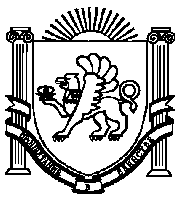 РЕСПУБЛИКА  КРЫМАДМИНИСТРАЦИЯ НИЖНЕГОРСКОГО СЕЛЬСКОГО ПОСЕЛЕНИЯНИЖНЕГОРСКОГО РАЙОНА РЕСПУБЛИКИ КРЫМ                                                                     ПОСТАНОВЛЕНИЕ«12» июля 2021 года                                        № 274                                         пгт. НижнегорскийВ соответствии со статьей 78 Бюджетного кодекса Российской Федерации, статьей 14.1 Федерального закона от 24.07.2007 № 209-ФЗ "О развитии малого и среднего предпринимательства в Российской Федерации", руководствуясь Федеральным законом от 06.10.2003 №131-ФЗ «Об общих принципах организации местного самоуправления в Российской Федерации», Уставом муниципального образования Нижнегорское сельское поселение Нижнегорского района Республики Крым, администрация Нижнегорского сельского поселения Нижнегорского района Республики Крым ПОСТАНОВИЛА:Утвердить прилагаемое Положение о поддержке физических лиц, не являющихся индивидуальными предпринимателями и применяющих специальный налоговый режим "Налог на профессиональный доход".Настоящее постановление подлежит официальному обнародованию на официальном сайте администрации Нижнегорского сельского поселения Нижнегорского района Республики Крым в сети «Интернет» и на информационных стендах Нижнегорского сельского поселения Нижнегорского района Республики Крым. Настоящее постановление вступает в силу со дня его обнародования.Председатель сельского совета –Глава администрации поселения                                                                             С.В. Юрченко         Приложение к постановлениюАдминистрации Нижнегорского сельского поселения Нижнегорского района Республики Крымот 12.07.2021 №274ПОЛОЖЕНИЕО ПОДДЕРЖКЕ ФИЗИЧЕСКИХ ЛИЦ, НЕ ЯВЛЯЮЩИХСЯ ИНДИВИДУАЛЬНЫМИ ПРЕДПРИНИМАТЕЛЯМИ И ПРИМЕНЯЮЩИХ СПЕЦИАЛЬНЫЙ НАЛОГОВЫЙ РЕЖИМ "НАЛОГ НА ПРОФЕССИОНАЛЬНЫЙ ДОХОД"1. Общие положения1.1. Положение о поддержке физических лиц, не являющихся индивидуальными предпринимателями и применяющих специальный налоговый режим "Налог на профессиональный доход" (далее - Положение), разработано в соответствии со статьей 78 Бюджетного кодекса Российской Федерации, статьей 14.1 Федерального закона от 24.07.2007 N 209-ФЗ "О развитии малого и среднего предпринимательства в Российской Федерации" (далее - Федеральный закон N 209-ФЗ) и определяет условия и порядок оказания поддержки физическим лицам, применяющим специальный налоговый режим "Налог на профессиональный доход" (далее - специальный налоговый режим).1.2. Поддержка оказывается физическим лицам, не являющимся индивидуальными предпринимателями, перешедшим на специальный налоговый режим в порядке, установленном Федеральным законом от 27.11.2018 N 422-ФЗ "О проведении эксперимента по установлению специального налогового режима "Налог на профессиональный доход" (далее - физические лица).1.3. Поддержка физическим лицам оказывается администрацией Нижнегорского сельского поселения (далее - Администрация) в пределах средств, предусмотренных на эти цели в бюджете муниципального образования Нижнегорское сельское поселение Нижнегорского района Республики Крым.2. Финансовая поддержка2.1. Оказание финансовой поддержки физическим лицам за счет средств бюджета муниципального образования осуществляется путем предоставления субсидий.2.2. Субсидии предоставляются в пределах бюджетных ассигнований, предусмотренных в бюджете н муниципального образования Нижнегорское сельское поселение Нижнегорского района Республики Крым на соответствующий финансовый год и плановый период, в порядке, установленном муниципальным правовым актом Администрации.3. Имущественная поддержка3.1. Оказание имущественной поддержки физическим лицам осуществляется путем передачи во владение и (или) в пользование таким лицам муниципального имущества, в том числе земельных участков (за исключением земельных участков, предназначенных для ведения личного подсобного хозяйства, огородничества, садоводства, индивидуального жилищного строительства), зданий, строений, сооружений, нежилых помещений, оборудования, машин, механизмов, установок, транспортных средств, инвентаря, инструментов, на возмездной основе, безвозмездной основе или на льготных условиях в соответствии с муниципальными программами (подпрограммами). Указанное имущество должно использоваться только по целевому назначению.3.2. Оказание имущественной поддержки физическим лицам осуществляется в соответствии с Положением о порядке оказания имущественной поддержки субъектам малого и среднего предпринимательства и формировании перечня муниципального имущества, предназначенного для этих целей, утвержденным постановлением администрации Нижнегорского сельского поселения.4. Информационная поддержка4.1. Оказание информационной поддержки физическим лицам осуществляется посредством размещения на официальном сайте органа местного самоуправления муниципального образования Нижнегорского сельского поселения информации, необходимой для развития деятельности физических лиц, в том числе информации о реализации муниципальных программ (подпрограмм) и о муниципальном имуществе, включенном в перечень, указанный в части 4 статьи 18 Федерального закона N 209-ФЗ.О поддержке физических лиц, не являющихся индивидуальными предпринимателями и применяющих специальный налоговый режим«Налог на профессиональный доход»